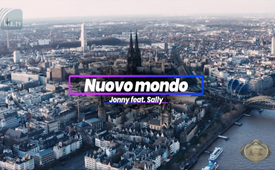 ♫ Nuovo mondo ♫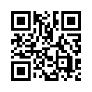 Canzone di Jonny und Sally presentata all'AZK del 26.11.2022. “Possiamo esultare, ballare, cantare, poiché la vittoria è destinata a noi, chi crede vince. Non molleremo, anche se dovessimo cadere più volte, troveremo nuovo coraggio poiché la fine sarà lieta!“Quando il destino ti colpisce duramente,
hai una vera chance, se non ti arrendi.
La più grande è, quando si spezza il tuo ego,
insieme possiamo affrontarlo,
ma non da soli.
Non è mai complicato, ascolta la voce dentro di te,
se c’è qualcosa che non va, aumenta le tue aspettative.
La vita è il tuo campo di allenamento, quindi non arrenderti mai.
La paura inzia in testa, ma anche il coraggio.

Possiamo esultare, ballare, cantare,
poiché la vittoria è destinata a noi, chi crede vince.
Non molleremo, anche se dovessimo cadere più volte,
troveremo nuovo coraggio
poiché la fine sarà lieta!
Il nuovo mondo nasce qui, ora,
ci apprezziamo e ci amiamo a vicenda.
Io ho bisogno di te come tu hai bisogno di me,
insieme come luce che spezza le tenebre.
Abbiamo speranza, amore,
pace, all’infinito.
Abbiamo un futuro ricolmo di gioia,
in tutta libertà, che nessuno può privarci.

Sì, non è facile e di tanto in tanto
c'è qualcosa che ci butta giù.
Abbiamo la sensazione, che non ce la faremo mai.
Eppur perdiamo solo se rimaniamo a terra.
Ti prego, non arrenderti, perché il meglio è presente qui,
tutto ciò di cui hai bisogno è già dentro di te.
Ciò che è decisivo nella vita non è l'IO, ma il NOI.
Insieme superiamo ogni ostacolo.

Possiamo esultare, ballare, cantare,
poiché la vittoria è destinata a noi, chi crede vince.
Non molleremo, anche se dovessimo cadere più volte,
troveremo nuovo coraggio,
perché la fine sarà lieta!
Il nuovo mondo nasce qui, ora,
ci apprezziamo e ci amiamo a vicenda.
Io ho bisogno di te come tu hai bisogno di me,
insieme come luce che spezza le tenebre.
Abbiamo speranza, amore,
pace, all’infinito.
Abbiamo un futuro ricolmo di gioia,
in tutta libertà, che nessuno può privarci.

Amore, pace.
Amore, pace.
Amore, pace.
Il nuovo mondo.
Amore, pace.

Il nuovo mondo si sta creando qui, ora,
ci apprezziamo e ci amiamo a vicenda.
Io ho bisogno di te come tu hai bisogno di me,
insieme come luce che spezza le tenebre.
Abbiamo speranza, amore,
pace, all’infinito.
Abbiamo un futuro colmo di gioia,
in tutta libertà, che nessuno può privarci!di Jonny und SallyFonti:www.anti-zensur.infoAnche questo potrebbe interessarti:#Canzoni - www.kla.tv/canzoni-it

#AZK - www.kla.tv/AZK-itKla.TV – Le altre notizie ... libere – indipendenti – senza censura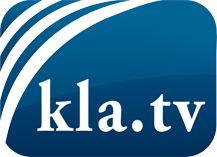 ciò che i media non dovrebbero tacerecose poco sentite, dal popolo, per il popoloinformazioni immancabili in oltre 70 lingue www.kla.tv/itResta sintonizzato!Abbonamento gratuito alla circolare con le ultime notizie: www.kla.tv/abo-itInformazioni per la sicurezza:Purtroppo le voci dissenzienti vengono censurate e soppresse sempre di più. Finché non riportiamo in linea con gli interessi e le ideologie della stampa del sistema, dobbiamo aspettarci che in ogni momento si cerchino pretesti per bloccare o danneggiare Kla.TV.Quindi collegati oggi stesso nella nostra rete indipendente da internet!
Clicca qui: www.kla.tv/vernetzung&lang=itLicenza:    Licenza Creative Commons con attribuzione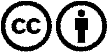 È benvenuta la distribuzione e la rielaborazione con attribuzione! Tuttavia, il materiale non può essere presentato fuori dal suo contesto. È vietato l'utilizzo senza autorizzazione per le istituzioni finanziate con denaro pubblico (Canone Televisivo in Italia, Serafe, GEZ, ecc.). Le violazioni possono essere perseguite penalmente.